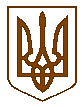 ПЕРВОМАЙСЬКА МІСЬКА РАДАМИКОЛАЇВСЬКОЇ ОБЛАСТІВИКОНАВЧИЙ КОМІТЕТП Р О Т О К О Л засідання виконавчого комітету міської радивід     14.04.2023    № 4м. ПервомайськУ засіданні взяли участь члени виконавчого комітету міської ради:Головує   ДЕМЧЕНКО Олег -   міський  головаАНТОНЮК Олександр, БАДЕРА Олександр, БАЖАН Олександр, ДАНИЛЬЧЕНКО Тетяна, КОНУП Олег, ЛИСИЙ Олександр, МАЛІШЕВСЬКИЙ Дмитро, МИХАЙЛЮК Володимир, РЯБЧЕНКО Володимир,  СУРГАЙ Сергій.        Відсутні члени виконавчого комітету міської ради: БИЧКОВ Анатолій, МЕДВЕДЧУК Михайло, БОНДАРЧУК Сергій, БРЕНГАЧ  Олександр.  
Присутні на засіданні виконавчого комітету міської ради:Міський голова                                                                          Олег ДЕМЧЕНКОКеруючий справами виконавчого комітету міської ради                                                    Тетяна  ДАНИЛЬЧЕНКО    Місце проведення –
    зал засідань виконкомуЗасідання почалося о 10 год. 00 хв.Засідання закінчилося о 11 год. 15 хв.ГОТКА ВікторГОТКА Вікторголовний лікар КНП «Первомайська центральна районна лікарня» (1-2);головний лікар КНП «Первомайська центральна районна лікарня» (1-2);головний лікар КНП «Первомайська центральна районна лікарня» (1-2);головний лікар КНП «Первомайська центральна районна лікарня» (1-2);ЕЛЬСОН НаталіяЕЛЬСОН Наталіяначальник управління  адміністративних послуг та реєстрації апарату виконавчого комітету міської ради (1);начальник управління  адміністративних послуг та реєстрації апарату виконавчого комітету міської ради (1);начальник управління  адміністративних послуг та реєстрації апарату виконавчого комітету міської ради (1);начальник управління  адміністративних послуг та реєстрації апарату виконавчого комітету міської ради (1);ЗАРИЦЬКА ОленаЗАРИЦЬКА Оленаначальник управління юридичної, кадрової та мобілізаційно-оборонної роботи апарату виконавчого комітету міської ради  (1-45);начальник управління юридичної, кадрової та мобілізаційно-оборонної роботи апарату виконавчого комітету міської ради  (1-45);начальник управління юридичної, кадрової та мобілізаційно-оборонної роботи апарату виконавчого комітету міської ради  (1-45);начальник управління юридичної, кадрової та мобілізаційно-оборонної роботи апарату виконавчого комітету міської ради  (1-45);ЗАРИЦЬКА ТетянаЗАРИЦЬКА Тетянаначальник управління економічного розвитку територіальної громади міської ради  (1, 3-7);начальник управління економічного розвитку територіальної громади міської ради  (1, 3-7);начальник управління економічного розвитку територіальної громади міської ради  (1, 3-7);начальник управління економічного розвитку територіальної громади міської ради  (1, 3-7);КОРЧЕВНА ЛарисаКОРЧЕВНА Ларисав.о. начальника відділу містобудування та архітектури виконавчого комітету міської ради (40);в.о. начальника відділу містобудування та архітектури виконавчого комітету міської ради (40);в.о. начальника відділу містобудування та архітектури виконавчого комітету міської ради (40);в.о. начальника відділу містобудування та архітектури виконавчого комітету міської ради (40);ЛІТВІНЕНКО ОлексійЛІТВІНЕНКО Олексійначальник управління комунальної власності та земельних відносин міської ради (1, 33-39);начальник управління комунальної власності та земельних відносин міської ради (1, 33-39);начальник управління комунальної власності та земельних відносин міської ради (1, 33-39);начальник управління комунальної власності та земельних відносин міської ради (1, 33-39);МАРЧУК АльонаМАРЧУК Альонаголовний спеціаліст  управління культури, національностей, релігій, молоді та спорту міської ради (1);головний спеціаліст  управління культури, національностей, релігій, молоді та спорту міської ради (1);головний спеціаліст  управління культури, національностей, релігій, молоді та спорту міської ради (1);головний спеціаліст  управління культури, національностей, релігій, молоді та спорту міської ради (1);ОБОЛЕНСЬКА ТетянаОБОЛЕНСЬКА Тетянаголовний лікар   КП «Первомайський міський центр первинної медико - санітарної допомоги» (1);головний лікар   КП «Первомайський міський центр первинної медико - санітарної допомоги» (1);головний лікар   КП «Первомайський міський центр первинної медико - санітарної допомоги» (1);головний лікар   КП «Первомайський міський центр первинної медико - санітарної допомоги» (1);ПАСКАЛЬ МаріяПАСКАЛЬ Маріяголовний спеціаліст відділу прес-служби апарату виконавчого комітету міської ради (1);головний спеціаліст відділу прес-служби апарату виконавчого комітету міської ради (1);головний спеціаліст відділу прес-служби апарату виконавчого комітету міської ради (1);головний спеціаліст відділу прес-служби апарату виконавчого комітету міської ради (1);ПЕРКОВА Наталія ПЕРКОВА Наталія начальник управління у справах дітей міської ради (16-32);начальник управління у справах дітей міської ради (16-32);начальник управління у справах дітей міської ради (16-32);начальник управління у справах дітей міської ради (16-32);ПОЛІЩУК ОльгаПОЛІЩУК Ольгазаступник начальника управління соціального захисту населення міської ради (1, 12-15);заступник начальника управління соціального захисту населення міської ради (1, 12-15);заступник начальника управління соціального захисту населення міської ради (1, 12-15);заступник начальника управління соціального захисту населення міської ради (1, 12-15);ПРУДИУС СвітланаПРУДИУС Світланазаступник начальника фінансового управління міської ради (1);заступник начальника фінансового управління міської ради (1);заступник начальника фінансового управління міської ради (1);заступник начальника фінансового управління міської ради (1);ТКАЧУК СвітланаТКАЧУК Світлананачальник управління освіти міської ради (1; 8);начальник управління освіти міської ради (1; 8);начальник управління освіти міської ради (1; 8);начальник управління освіти міської ради (1; 8);ЧЕКРИЖОВ ОлегЧЕКРИЖОВ Олегголовний лікар КНП «Первомайська центральна міська багатопрофільна лікарня» (1);головний лікар КНП «Первомайська центральна міська багатопрофільна лікарня» (1);головний лікар КНП «Первомайська центральна міська багатопрофільна лікарня» (1);головний лікар КНП «Первомайська центральна міська багатопрофільна лікарня» (1);ЯГНЮК ОльгаЯГНЮК Ольганачальник загального відділу апарату виконавчого комітету міської ради (1-45).начальник загального відділу апарату виконавчого комітету міської ради (1-45).начальник загального відділу апарату виконавчого комітету міської ради (1-45).начальник загального відділу апарату виконавчого комітету міської ради (1-45).         Міський голова ДЕМЧЕНКО Олег наголосив на тому, що необхідно затвердити порядок денний засідання виконавчого комітету міської ради. Пропозицій щодо змін та доповнень до порядку денного засідання виконавчого комітету міської ради не надійшло.         По даній пропозиції проведено голосування.Результати голосування:         Міський голова ДЕМЧЕНКО Олег наголосив на тому, що необхідно затвердити порядок денний засідання виконавчого комітету міської ради. Пропозицій щодо змін та доповнень до порядку денного засідання виконавчого комітету міської ради не надійшло.         По даній пропозиції проведено голосування.Результати голосування:         Міський голова ДЕМЧЕНКО Олег наголосив на тому, що необхідно затвердити порядок денний засідання виконавчого комітету міської ради. Пропозицій щодо змін та доповнень до порядку денного засідання виконавчого комітету міської ради не надійшло.         По даній пропозиції проведено голосування.Результати голосування:         Міський голова ДЕМЧЕНКО Олег наголосив на тому, що необхідно затвердити порядок денний засідання виконавчого комітету міської ради. Пропозицій щодо змін та доповнень до порядку денного засідання виконавчого комітету міської ради не надійшло.         По даній пропозиції проведено голосування.Результати голосування:         Міський голова ДЕМЧЕНКО Олег наголосив на тому, що необхідно затвердити порядок денний засідання виконавчого комітету міської ради. Пропозицій щодо змін та доповнень до порядку денного засідання виконавчого комітету міської ради не надійшло.         По даній пропозиції проведено голосування.Результати голосування:         Міський голова ДЕМЧЕНКО Олег наголосив на тому, що необхідно затвердити порядок денний засідання виконавчого комітету міської ради. Пропозицій щодо змін та доповнень до порядку денного засідання виконавчого комітету міської ради не надійшло.         По даній пропозиції проведено голосування.Результати голосування:           Міський голова ДЕМЧЕНКО Олег запропонував затвердити порядок денний засідання виконавчого комітету міської ради:           Міський голова ДЕМЧЕНКО Олег запропонував затвердити порядок денний засідання виконавчого комітету міської ради:           Міський голова ДЕМЧЕНКО Олег запропонував затвердити порядок денний засідання виконавчого комітету міської ради:           Міський голова ДЕМЧЕНКО Олег запропонував затвердити порядок денний засідання виконавчого комітету міської ради:           Міський голова ДЕМЧЕНКО Олег запропонував затвердити порядок денний засідання виконавчого комітету міської ради:           Міський голова ДЕМЧЕНКО Олег запропонував затвердити порядок денний засідання виконавчого комітету міської ради:   1.Звіт про виконання за 2022 рік Програми економічного і соціального розвитку Первомайської міської територіальної громади на 2022-2024 роки, затвердженої рішенням міської ради від 23.12.2021 року № 2.Звіт про виконання за 2022 рік Програми економічного і соціального розвитку Первомайської міської територіальної громади на 2022-2024 роки, затвердженої рішенням міської ради від 23.12.2021 року № 2.Звіт про виконання за 2022 рік Програми економічного і соціального розвитку Первомайської міської територіальної громади на 2022-2024 роки, затвердженої рішенням міської ради від 23.12.2021 року № 2.Звіт про виконання за 2022 рік Програми економічного і соціального розвитку Первомайської міської територіальної громади на 2022-2024 роки, затвердженої рішенням міської ради від 23.12.2021 року № 2.Звіт про виконання за 2022 рік Програми економічного і соціального розвитку Первомайської міської територіальної громади на 2022-2024 роки, затвердженої рішенням міської ради від 23.12.2021 року № 2.   2.Про хід виконання цільової Програми «Фінансова підтримка комунального некомерційного підприємства «Первомайська центральна районна лікарня» Первомайської міської ради» на 2021-2022 роки в новій редакції, затвердженої рішенням міської ради від 27.10.2022 року № 24.Про хід виконання цільової Програми «Фінансова підтримка комунального некомерційного підприємства «Первомайська центральна районна лікарня» Первомайської міської ради» на 2021-2022 роки в новій редакції, затвердженої рішенням міської ради від 27.10.2022 року № 24.Про хід виконання цільової Програми «Фінансова підтримка комунального некомерційного підприємства «Первомайська центральна районна лікарня» Первомайської міської ради» на 2021-2022 роки в новій редакції, затвердженої рішенням міської ради від 27.10.2022 року № 24.Про хід виконання цільової Програми «Фінансова підтримка комунального некомерційного підприємства «Первомайська центральна районна лікарня» Первомайської міської ради» на 2021-2022 роки в новій редакції, затвердженої рішенням міської ради від 27.10.2022 року № 24.Про хід виконання цільової Програми «Фінансова підтримка комунального некомерційного підприємства «Первомайська центральна районна лікарня» Первомайської міської ради» на 2021-2022 роки в новій редакції, затвердженої рішенням міської ради від 27.10.2022 року № 24.   3.Про покладання функцій робочого органу з організації проведення конкурсу з перевезення пасажирів на автобусних маршрутах загального користування Первомайської міської територіальної громади.Про покладання функцій робочого органу з організації проведення конкурсу з перевезення пасажирів на автобусних маршрутах загального користування Первомайської міської територіальної громади.Про покладання функцій робочого органу з організації проведення конкурсу з перевезення пасажирів на автобусних маршрутах загального користування Первомайської міської територіальної громади.Про покладання функцій робочого органу з організації проведення конкурсу з перевезення пасажирів на автобусних маршрутах загального користування Первомайської міської територіальної громади.Про покладання функцій робочого органу з організації проведення конкурсу з перевезення пасажирів на автобусних маршрутах загального користування Первомайської міської територіальної громади.   4.Про затвердження складу конкурсного комітету з визначення переможця на право укладання Договору щодо розміщення засобу пересувної/об’єкту сезонної дрібнороздрібної торговельної мережі на території Первомайської міської  територіальної громади.Про затвердження складу конкурсного комітету з визначення переможця на право укладання Договору щодо розміщення засобу пересувної/об’єкту сезонної дрібнороздрібної торговельної мережі на території Первомайської міської  територіальної громади.Про затвердження складу конкурсного комітету з визначення переможця на право укладання Договору щодо розміщення засобу пересувної/об’єкту сезонної дрібнороздрібної торговельної мережі на території Первомайської міської  територіальної громади.Про затвердження складу конкурсного комітету з визначення переможця на право укладання Договору щодо розміщення засобу пересувної/об’єкту сезонної дрібнороздрібної торговельної мережі на території Первомайської міської  територіальної громади.Про затвердження складу конкурсного комітету з визначення переможця на право укладання Договору щодо розміщення засобу пересувної/об’єкту сезонної дрібнороздрібної торговельної мережі на території Первомайської міської  територіальної громади.   5.Про внесення змін до рішення виконавчого комітету міської ради від 23.02.2022 року № 63 «Про створення та затвердження складу постійно діючої комісії із встановлення факту отруєння бджіл на території Первомайської міської територіальної громади в новій редакції».Про внесення змін до рішення виконавчого комітету міської ради від 23.02.2022 року № 63 «Про створення та затвердження складу постійно діючої комісії із встановлення факту отруєння бджіл на території Первомайської міської територіальної громади в новій редакції».Про внесення змін до рішення виконавчого комітету міської ради від 23.02.2022 року № 63 «Про створення та затвердження складу постійно діючої комісії із встановлення факту отруєння бджіл на території Первомайської міської територіальної громади в новій редакції».Про внесення змін до рішення виконавчого комітету міської ради від 23.02.2022 року № 63 «Про створення та затвердження складу постійно діючої комісії із встановлення факту отруєння бджіл на території Первомайської міської територіальної громади в новій редакції».Про внесення змін до рішення виконавчого комітету міської ради від 23.02.2022 року № 63 «Про створення та затвердження складу постійно діючої комісії із встановлення факту отруєння бджіл на території Первомайської міської територіальної громади в новій редакції».   6.Про внесення змін до Договору № 4 про тимчасове здійснення перевезень пасажирів на приміських автобусних маршрутах загального користування Первомайської міської територіальної громади від 14.05.2022 року.Про внесення змін до Договору № 4 про тимчасове здійснення перевезень пасажирів на приміських автобусних маршрутах загального користування Первомайської міської територіальної громади від 14.05.2022 року.Про внесення змін до Договору № 4 про тимчасове здійснення перевезень пасажирів на приміських автобусних маршрутах загального користування Первомайської міської територіальної громади від 14.05.2022 року.Про внесення змін до Договору № 4 про тимчасове здійснення перевезень пасажирів на приміських автобусних маршрутах загального користування Первомайської міської територіальної громади від 14.05.2022 року.Про внесення змін до Договору № 4 про тимчасове здійснення перевезень пасажирів на приміських автобусних маршрутах загального користування Первомайської міської територіальної громади від 14.05.2022 року.   7.Про затвердження Положення про оплату праці керівників комунальних, комунальних некомерційних підприємств сфери охорони здоров’я, Положення про укладення контрактів з керівниками комунальних, комунальних некомерційних підприємств сфери охорони здоров’я та  типової форми контракту з керівником комунального, комунального некомерційного підприємства сфери охорони здоров’я.Про затвердження Положення про оплату праці керівників комунальних, комунальних некомерційних підприємств сфери охорони здоров’я, Положення про укладення контрактів з керівниками комунальних, комунальних некомерційних підприємств сфери охорони здоров’я та  типової форми контракту з керівником комунального, комунального некомерційного підприємства сфери охорони здоров’я.Про затвердження Положення про оплату праці керівників комунальних, комунальних некомерційних підприємств сфери охорони здоров’я, Положення про укладення контрактів з керівниками комунальних, комунальних некомерційних підприємств сфери охорони здоров’я та  типової форми контракту з керівником комунального, комунального некомерційного підприємства сфери охорони здоров’я.Про затвердження Положення про оплату праці керівників комунальних, комунальних некомерційних підприємств сфери охорони здоров’я, Положення про укладення контрактів з керівниками комунальних, комунальних некомерційних підприємств сфери охорони здоров’я та  типової форми контракту з керівником комунального, комунального некомерційного підприємства сфери охорони здоров’я.Про затвердження Положення про оплату праці керівників комунальних, комунальних некомерційних підприємств сфери охорони здоров’я, Положення про укладення контрактів з керівниками комунальних, комунальних некомерційних підприємств сфери охорони здоров’я та  типової форми контракту з керівником комунального, комунального некомерційного підприємства сфери охорони здоров’я.   8.Про звільнення у 2023 році від оплати за харчування в закладах освіти окремих категорій дітей.Про звільнення у 2023 році від оплати за харчування в закладах освіти окремих категорій дітей.Про звільнення у 2023 році від оплати за харчування в закладах освіти окремих категорій дітей.Про звільнення у 2023 році від оплати за харчування в закладах освіти окремих категорій дітей.Про звільнення у 2023 році від оплати за харчування в закладах освіти окремих категорій дітей.   9.Про затвердження Положення про фінансування капітального ремонту спільного майна багатоквартирних житлових будинків.Про затвердження Положення про фінансування капітального ремонту спільного майна багатоквартирних житлових будинків.Про затвердження Положення про фінансування капітального ремонту спільного майна багатоквартирних житлових будинків.Про затвердження Положення про фінансування капітального ремонту спільного майна багатоквартирних житлових будинків.Про затвердження Положення про фінансування капітального ремонту спільного майна багатоквартирних житлових будинків. 10.Про затвердження Адресної програми ліквідації несанкціонованих сміттєзвалищ на території Первомайської міської територіальної громади на 2023- 2027 роки.Про затвердження Адресної програми ліквідації несанкціонованих сміттєзвалищ на території Первомайської міської територіальної громади на 2023- 2027 роки.Про затвердження Адресної програми ліквідації несанкціонованих сміттєзвалищ на території Первомайської міської територіальної громади на 2023- 2027 роки.Про затвердження Адресної програми ліквідації несанкціонованих сміттєзвалищ на території Первомайської міської територіальної громади на 2023- 2027 роки.Про затвердження Адресної програми ліквідації несанкціонованих сміттєзвалищ на території Первомайської міської територіальної громади на 2023- 2027 роки. 11.Про встановлення тарифів на послуги з вивезення побутових відходів на території Первомайської міської територіальної громади.Про встановлення тарифів на послуги з вивезення побутових відходів на території Первомайської міської територіальної громади.Про встановлення тарифів на послуги з вивезення побутових відходів на території Первомайської міської територіальної громади.Про встановлення тарифів на послуги з вивезення побутових відходів на території Первомайської міської територіальної громади.Про встановлення тарифів на послуги з вивезення побутових відходів на території Первомайської міської територіальної громади. 12.Про затвердження Плану заходів, пов’язаних з відзначенням Міжнародного дня пам’яті жертв радіаційних аварій і катастроф та  з 37-ою роковиною Чорнобильської катастрофи.Про затвердження Плану заходів, пов’язаних з відзначенням Міжнародного дня пам’яті жертв радіаційних аварій і катастроф та  з 37-ою роковиною Чорнобильської катастрофи.Про затвердження Плану заходів, пов’язаних з відзначенням Міжнародного дня пам’яті жертв радіаційних аварій і катастроф та  з 37-ою роковиною Чорнобильської катастрофи.Про затвердження Плану заходів, пов’язаних з відзначенням Міжнародного дня пам’яті жертв радіаційних аварій і катастроф та  з 37-ою роковиною Чорнобильської катастрофи.Про затвердження Плану заходів, пов’язаних з відзначенням Міжнародного дня пам’яті жертв радіаційних аварій і катастроф та  з 37-ою роковиною Чорнобильської катастрофи. 13.Про  проведення заходів до Дня матері та Міжнародного дня сім’ї в Первомайській міській територіальній громаді у 2023 році.Про  проведення заходів до Дня матері та Міжнародного дня сім’ї в Первомайській міській територіальній громаді у 2023 році.Про  проведення заходів до Дня матері та Міжнародного дня сім’ї в Первомайській міській територіальній громаді у 2023 році.Про  проведення заходів до Дня матері та Міжнародного дня сім’ї в Первомайській міській територіальній громаді у 2023 році.Про  проведення заходів до Дня матері та Міжнародного дня сім’ї в Первомайській міській територіальній громаді у 2023 році. 14.Про утворення робочої групи з питань створення безбар’єрного простору у Первомайській міській територіальній громаді.Про утворення робочої групи з питань створення безбар’єрного простору у Первомайській міській територіальній громаді.Про утворення робочої групи з питань створення безбар’єрного простору у Первомайській міській територіальній громаді.Про утворення робочої групи з питань створення безбар’єрного простору у Первомайській міській територіальній громаді.Про утворення робочої групи з питань створення безбар’єрного простору у Первомайській міській територіальній громаді. 15.Про внесення змін до рішення виконавчого комітету від 11.06.2021 року № 212 «Про затвердження складу комісій при виконавчому комітеті міської ради».Про внесення змін до рішення виконавчого комітету від 11.06.2021 року № 212 «Про затвердження складу комісій при виконавчому комітеті міської ради».Про внесення змін до рішення виконавчого комітету від 11.06.2021 року № 212 «Про затвердження складу комісій при виконавчому комітеті міської ради».Про внесення змін до рішення виконавчого комітету від 11.06.2021 року № 212 «Про затвердження складу комісій при виконавчому комітеті міської ради».Про внесення змін до рішення виконавчого комітету від 11.06.2021 року № 212 «Про затвердження складу комісій при виконавчому комітеті міської ради». 16.Про надання статусу дитини, позбавленої батьківського піклування, малолітній  Юлії ЗАЯЦЬ, 04.01.2011 р.н.Про надання статусу дитини, позбавленої батьківського піклування, малолітній  Юлії ЗАЯЦЬ, 04.01.2011 р.н.Про надання статусу дитини, позбавленої батьківського піклування, малолітній  Юлії ЗАЯЦЬ, 04.01.2011 р.н.Про надання статусу дитини, позбавленої батьківського піклування, малолітній  Юлії ЗАЯЦЬ, 04.01.2011 р.н.Про надання статусу дитини, позбавленої батьківського піклування, малолітній  Юлії ЗАЯЦЬ, 04.01.2011 р.н. 17.Про надання статусу дитини, позбавленої батьківського піклування, неповнолітній  Вероніці ЗАЯЦЬ, 29.07.2005  р.н.Про надання статусу дитини, позбавленої батьківського піклування, неповнолітній  Вероніці ЗАЯЦЬ, 29.07.2005  р.н.Про надання статусу дитини, позбавленої батьківського піклування, неповнолітній  Вероніці ЗАЯЦЬ, 29.07.2005  р.н.Про надання статусу дитини, позбавленої батьківського піклування, неповнолітній  Вероніці ЗАЯЦЬ, 29.07.2005  р.н.Про надання статусу дитини, позбавленої батьківського піклування, неповнолітній  Вероніці ЗАЯЦЬ, 29.07.2005  р.н. 18.Про встановлення опіки над Юлією ЗАЯЦЬ, 04.01.2011 р.н.Про встановлення опіки над Юлією ЗАЯЦЬ, 04.01.2011 р.н.Про встановлення опіки над Юлією ЗАЯЦЬ, 04.01.2011 р.н.Про встановлення опіки над Юлією ЗАЯЦЬ, 04.01.2011 р.н.Про встановлення опіки над Юлією ЗАЯЦЬ, 04.01.2011 р.н. 19.Про встановлення піклування над   Веронікою ЗАЯЦЬ, 29.07.2005 р.н.Про встановлення піклування над   Веронікою ЗАЯЦЬ, 29.07.2005 р.н.Про встановлення піклування над   Веронікою ЗАЯЦЬ, 29.07.2005 р.н.Про встановлення піклування над   Веронікою ЗАЯЦЬ, 29.07.2005 р.н.Про встановлення піклування над   Веронікою ЗАЯЦЬ, 29.07.2005 р.н. 20.Про надання статусу дитини, позбавленої батьківського піклування Сироті Вікторії Олексіївні, 24.06.2006 р.н., та встановлення піклування.Про надання статусу дитини, позбавленої батьківського піклування Сироті Вікторії Олексіївні, 24.06.2006 р.н., та встановлення піклування.Про надання статусу дитини, позбавленої батьківського піклування Сироті Вікторії Олексіївні, 24.06.2006 р.н., та встановлення піклування.Про надання статусу дитини, позбавленої батьківського піклування Сироті Вікторії Олексіївні, 24.06.2006 р.н., та встановлення піклування.Про надання статусу дитини, позбавленої батьківського піклування Сироті Вікторії Олексіївні, 24.06.2006 р.н., та встановлення піклування. 21.Про надання статусу дитини, позбавленої батьківського піклування Сироті Олександрі Олексіївні, 27.04.2010 р.н., та встановлення  опіки.Про надання статусу дитини, позбавленої батьківського піклування Сироті Олександрі Олексіївні, 27.04.2010 р.н., та встановлення  опіки.Про надання статусу дитини, позбавленої батьківського піклування Сироті Олександрі Олексіївні, 27.04.2010 р.н., та встановлення  опіки.Про надання статусу дитини, позбавленої батьківського піклування Сироті Олександрі Олексіївні, 27.04.2010 р.н., та встановлення  опіки.Про надання статусу дитини, позбавленої батьківського піклування Сироті Олександрі Олексіївні, 27.04.2010 р.н., та встановлення  опіки. 22.Про надання повної цивільної дієздатності неповнолітній Авраменко Діані  Віталіївні, 06.01.2006 р.н.Про надання повної цивільної дієздатності неповнолітній Авраменко Діані  Віталіївні, 06.01.2006 р.н.Про надання повної цивільної дієздатності неповнолітній Авраменко Діані  Віталіївні, 06.01.2006 р.н.Про надання повної цивільної дієздатності неповнолітній Авраменко Діані  Віталіївні, 06.01.2006 р.н.Про надання повної цивільної дієздатності неповнолітній Авраменко Діані  Віталіївні, 06.01.2006 р.н. 23.Про негайне відібрання дітей, малолітньої Драцької Маргарити Валеріївни,18.06.2013р.н., та неповнолітньої Драцької  Емми Валеріївни, 27.02.2008 р.н., від їх матері без позбавлення її батьківських прав.Про негайне відібрання дітей, малолітньої Драцької Маргарити Валеріївни,18.06.2013р.н., та неповнолітньої Драцької  Емми Валеріївни, 27.02.2008 р.н., від їх матері без позбавлення її батьківських прав.Про негайне відібрання дітей, малолітньої Драцької Маргарити Валеріївни,18.06.2013р.н., та неповнолітньої Драцької  Емми Валеріївни, 27.02.2008 р.н., від їх матері без позбавлення її батьківських прав.Про негайне відібрання дітей, малолітньої Драцької Маргарити Валеріївни,18.06.2013р.н., та неповнолітньої Драцької  Емми Валеріївни, 27.02.2008 р.н., від їх матері без позбавлення її батьківських прав.Про негайне відібрання дітей, малолітньої Драцької Маргарити Валеріївни,18.06.2013р.н., та неповнолітньої Драцької  Емми Валеріївни, 27.02.2008 р.н., від їх матері без позбавлення її батьківських прав. 24.Про вибуття Наталії ДІЯНОВОЇ з дитячого будинку сімейного типу Андрія Гулька та Валентини Гулько.Про вибуття Наталії ДІЯНОВОЇ з дитячого будинку сімейного типу Андрія Гулька та Валентини Гулько.Про вибуття Наталії ДІЯНОВОЇ з дитячого будинку сімейного типу Андрія Гулька та Валентини Гулько.Про вибуття Наталії ДІЯНОВОЇ з дитячого будинку сімейного типу Андрія Гулька та Валентини Гулько.Про вибуття Наталії ДІЯНОВОЇ з дитячого будинку сімейного типу Андрія Гулька та Валентини Гулько. 25.Про надання дозволу гр.Карпєєвій Н.Ю., гр..Біднарику А.М. на укладення договору дарування земельної ділянки на ім’я малолітньої дитини.Про надання дозволу гр.Карпєєвій Н.Ю., гр..Біднарику А.М. на укладення договору дарування земельної ділянки на ім’я малолітньої дитини.Про надання дозволу гр.Карпєєвій Н.Ю., гр..Біднарику А.М. на укладення договору дарування земельної ділянки на ім’я малолітньої дитини.Про надання дозволу гр.Карпєєвій Н.Ю., гр..Біднарику А.М. на укладення договору дарування земельної ділянки на ім’я малолітньої дитини.Про надання дозволу гр.Карпєєвій Н.Ю., гр..Біднарику А.М. на укладення договору дарування земельної ділянки на ім’я малолітньої дитини. 26.Про надання дозволу гр.Карпєєвій Н.Б., гр..Біднарику А.М. на укладення договору дарування земельної ділянки на ім’я малолітньої дитини.Про надання дозволу гр.Карпєєвій Н.Б., гр..Біднарику А.М. на укладення договору дарування земельної ділянки на ім’я малолітньої дитини.Про надання дозволу гр.Карпєєвій Н.Б., гр..Біднарику А.М. на укладення договору дарування земельної ділянки на ім’я малолітньої дитини.Про надання дозволу гр.Карпєєвій Н.Б., гр..Біднарику А.М. на укладення договору дарування земельної ділянки на ім’я малолітньої дитини.Про надання дозволу гр.Карпєєвій Н.Б., гр..Біднарику А.М. на укладення договору дарування земельної ділянки на ім’я малолітньої дитини.  27.Про надання дозволу гр.Карпєєвій Н.Ю., гр..Біднарику А.М. на укладення договору дарування земельних ділянок на ім’я малолітньої дитини.Про надання дозволу гр.Карпєєвій Н.Ю., гр..Біднарику А.М. на укладення договору дарування земельних ділянок на ім’я малолітньої дитини.Про надання дозволу гр.Карпєєвій Н.Ю., гр..Біднарику А.М. на укладення договору дарування земельних ділянок на ім’я малолітньої дитини.Про надання дозволу гр.Карпєєвій Н.Ю., гр..Біднарику А.М. на укладення договору дарування земельних ділянок на ім’я малолітньої дитини.Про надання дозволу гр.Карпєєвій Н.Ю., гр..Біднарику А.М. на укладення договору дарування земельних ділянок на ім’я малолітньої дитини.  28.Про надання дозволу гр.Карпєєвій Н.Ю., гр..Біднарику А.М. на укладення договору дарування земельної ділянки на ім’я малолітньої дитини.Про надання дозволу гр.Карпєєвій Н.Ю., гр..Біднарику А.М. на укладення договору дарування земельної ділянки на ім’я малолітньої дитини.Про надання дозволу гр.Карпєєвій Н.Ю., гр..Біднарику А.М. на укладення договору дарування земельної ділянки на ім’я малолітньої дитини.Про надання дозволу гр.Карпєєвій Н.Ю., гр..Біднарику А.М. на укладення договору дарування земельної ділянки на ім’я малолітньої дитини.Про надання дозволу гр.Карпєєвій Н.Ю., гр..Біднарику А.М. на укладення договору дарування земельної ділянки на ім’я малолітньої дитини.  29.Про надання дозволу гр.Дар’євич В.О., на укладання договору дарування житла.Про надання дозволу гр.Дар’євич В.О., на укладання договору дарування житла.Про надання дозволу гр.Дар’євич В.О., на укладання договору дарування житла.Про надання дозволу гр.Дар’євич В.О., на укладання договору дарування житла.Про надання дозволу гр.Дар’євич В.О., на укладання договору дарування житла.  30.Про надання дозволу гр.Прищеповій О.В. на укладання договору дарування житла на ім’я малолітньої Прищепової Тетяни Олександрівни.Про надання дозволу гр.Прищеповій О.В. на укладання договору дарування житла на ім’я малолітньої Прищепової Тетяни Олександрівни.Про надання дозволу гр.Прищеповій О.В. на укладання договору дарування житла на ім’я малолітньої Прищепової Тетяни Олександрівни.Про надання дозволу гр.Прищеповій О.В. на укладання договору дарування житла на ім’я малолітньої Прищепової Тетяни Олександрівни.Про надання дозволу гр.Прищеповій О.В. на укладання договору дарування житла на ім’я малолітньої Прищепової Тетяни Олександрівни.  31.Про надання дозволу гр.Дуріцькій Н.О., гр.Дуріцькому А.А. на укладення договору дарування будинку та земельної ділянки на ім’я неповнолітньої дитини.Про надання дозволу гр.Дуріцькій Н.О., гр.Дуріцькому А.А. на укладення договору дарування будинку та земельної ділянки на ім’я неповнолітньої дитини.Про надання дозволу гр.Дуріцькій Н.О., гр.Дуріцькому А.А. на укладення договору дарування будинку та земельної ділянки на ім’я неповнолітньої дитини.Про надання дозволу гр.Дуріцькій Н.О., гр.Дуріцькому А.А. на укладення договору дарування будинку та земельної ділянки на ім’я неповнолітньої дитини.Про надання дозволу гр.Дуріцькій Н.О., гр.Дуріцькому А.А. на укладення договору дарування будинку та земельної ділянки на ім’я неповнолітньої дитини.  32.Про надання дозволу гр.Гадицькому М.Г., гр.Гадицькій К.Б. на укладення договору дарування земельних ділянок на ім’я малолітньої дитини.Про надання дозволу гр.Гадицькому М.Г., гр.Гадицькій К.Б. на укладення договору дарування земельних ділянок на ім’я малолітньої дитини.Про надання дозволу гр.Гадицькому М.Г., гр.Гадицькій К.Б. на укладення договору дарування земельних ділянок на ім’я малолітньої дитини.Про надання дозволу гр.Гадицькому М.Г., гр.Гадицькій К.Б. на укладення договору дарування земельних ділянок на ім’я малолітньої дитини.Про надання дозволу гр.Гадицькому М.Г., гр.Гадицькій К.Б. на укладення договору дарування земельних ділянок на ім’я малолітньої дитини.  33.Про зняття з квартирного обліку внутрішньо переміщених осіб.Про зняття з квартирного обліку внутрішньо переміщених осіб.Про зняття з квартирного обліку внутрішньо переміщених осіб.Про зняття з квартирного обліку внутрішньо переміщених осіб.Про зняття з квартирного обліку внутрішньо переміщених осіб.  34.Про взяття внутрішньо переміщену особу на облік громадян, які потребують надання житлового приміщення з фондів житла для тимчасового проживання.Про взяття внутрішньо переміщену особу на облік громадян, які потребують надання житлового приміщення з фондів житла для тимчасового проживання.Про взяття внутрішньо переміщену особу на облік громадян, які потребують надання житлового приміщення з фондів житла для тимчасового проживання.Про взяття внутрішньо переміщену особу на облік громадян, які потребують надання житлового приміщення з фондів житла для тимчасового проживання.Про взяття внутрішньо переміщену особу на облік громадян, які потребують надання житлового приміщення з фондів житла для тимчасового проживання.  35.Про надання службового житла.Про надання службового житла.Про надання службового житла.Про надання службового житла.Про надання службового житла.  36.Про визначення величини опосередкованої вартості наймання                (оренди) житла у Первомайській міській територіальній громаді за I квартал 2023 року.Про визначення величини опосередкованої вартості наймання                (оренди) житла у Первомайській міській територіальній громаді за I квартал 2023 року.Про визначення величини опосередкованої вартості наймання                (оренди) житла у Первомайській міській територіальній громаді за I квартал 2023 року.Про визначення величини опосередкованої вартості наймання                (оренди) житла у Первомайській міській територіальній громаді за I квартал 2023 року.Про визначення величини опосередкованої вартості наймання                (оренди) житла у Первомайській міській територіальній громаді за I квартал 2023 року.  37.Про взяття на квартирний облік громадян, які потребують поліпшення житлових умов.Про взяття на квартирний облік громадян, які потребують поліпшення житлових умов.Про взяття на квартирний облік громадян, які потребують поліпшення житлових умов.Про взяття на квартирний облік громадян, які потребують поліпшення житлових умов.Про взяття на квартирний облік громадян, які потребують поліпшення житлових умов.  38.Про виключення зі складу сім’ї осіб, які перебувають на квартирному обліку при виконавчому комітеті Первомайської міської ради.Про виключення зі складу сім’ї осіб, які перебувають на квартирному обліку при виконавчому комітеті Первомайської міської ради.Про виключення зі складу сім’ї осіб, які перебувають на квартирному обліку при виконавчому комітеті Первомайської міської ради.Про виключення зі складу сім’ї осіб, які перебувають на квартирному обліку при виконавчому комітеті Первомайської міської ради.Про виключення зі складу сім’ї осіб, які перебувають на квартирному обліку при виконавчому комітеті Первомайської міської ради.  39.Про зняття з квартирного обліку.Про зняття з квартирного обліку.Про зняття з квартирного обліку.Про зняття з квартирного обліку.Про зняття з квартирного обліку.  40.Про анулювання дозволу на розміщення зовнішньої реклами на території Первомайської міської територіальної громади.Про анулювання дозволу на розміщення зовнішньої реклами на території Первомайської міської територіальної громади.Про анулювання дозволу на розміщення зовнішньої реклами на території Первомайської міської територіальної громади.Про анулювання дозволу на розміщення зовнішньої реклами на території Первомайської міської територіальної громади.Про анулювання дозволу на розміщення зовнішньої реклами на території Первомайської міської територіальної громади.  41.Про      внесення      змін     до  рішення виконавчого комітету міської   ради від 13.01.2023 р. № 21 «Про затвердження
розрахунків  видатків на виконання   Програми «Наша громада: її події,  свята, трудові будні» на 2023 рік».Про      внесення      змін     до  рішення виконавчого комітету міської   ради від 13.01.2023 р. № 21 «Про затвердження
розрахунків  видатків на виконання   Програми «Наша громада: її події,  свята, трудові будні» на 2023 рік».Про      внесення      змін     до  рішення виконавчого комітету міської   ради від 13.01.2023 р. № 21 «Про затвердження
розрахунків  видатків на виконання   Програми «Наша громада: її події,  свята, трудові будні» на 2023 рік».Про      внесення      змін     до  рішення виконавчого комітету міської   ради від 13.01.2023 р. № 21 «Про затвердження
розрахунків  видатків на виконання   Програми «Наша громада: її події,  свята, трудові будні» на 2023 рік».Про      внесення      змін     до  рішення виконавчого комітету міської   ради від 13.01.2023 р. № 21 «Про затвердження
розрахунків  видатків на виконання   Програми «Наша громада: її події,  свята, трудові будні» на 2023 рік».  42.Про оголошення Подяки виконавчого комітету Первомайської міської ради з врученням цінного подарунку.Про оголошення Подяки виконавчого комітету Первомайської міської ради з врученням цінного подарунку.Про оголошення Подяки виконавчого комітету Первомайської міської ради з врученням цінного подарунку.Про оголошення Подяки виконавчого комітету Первомайської міської ради з врученням цінного подарунку.Про оголошення Подяки виконавчого комітету Первомайської міської ради з врученням цінного подарунку.  43.Про відзначення річниці формування Військової служби правопорядку в Первомайській міській територіальній громаді.Про відзначення річниці формування Військової служби правопорядку в Первомайській міській територіальній громаді.Про відзначення річниці формування Військової служби правопорядку в Первомайській міській територіальній громаді.Про відзначення річниці формування Військової служби правопорядку в Первомайській міській територіальній громаді.Про відзначення річниці формування Військової служби правопорядку в Первомайській міській територіальній громаді.  44.Про відзначення Великодня в Первомайській міській територіальній громаді.Про відзначення Великодня в Первомайській міській територіальній громаді.Про відзначення Великодня в Первомайській міській територіальній громаді.Про відзначення Великодня в Первомайській міській територіальній громаді.Про відзначення Великодня в Первомайській міській територіальній громаді.  45.Про розпорядження, видані в період між засіданнями виконкому.Про розпорядження, видані в період між засіданнями виконкому.Про розпорядження, видані в період між засіданнями виконкому.Про розпорядження, видані в період між засіданнями виконкому.Про розпорядження, видані в період між засіданнями виконкому.По даній пропозиції проведено голосування.Результати голосування:По даній пропозиції проведено голосування.Результати голосування:По даній пропозиції проведено голосування.Результати голосування:По даній пропозиції проведено голосування.Результати голосування:По даній пропозиції проведено голосування.Результати голосування:По даній пропозиції проведено голосування.Результати голосування:«за»«проти»«утримались»«не голосували»«за»«проти»«утримались»«не голосували»«за»«проти»«утримались»«не голосували»«за»«проти»«утримались»«не голосували»- 11- немає- немає- немає- 11- немає- немає- немаєВИРІШИЛИ:ВИРІШИЛИ:ВИРІШИЛИ:затвердити запропонований порядок денний засідання виконавчого комітету міської ради затвердити запропонований порядок денний засідання виконавчого комітету міської ради затвердити запропонований порядок денний засідання виконавчого комітету міської ради 1. СЛУХАЛИ:1. СЛУХАЛИ:1. СЛУХАЛИ:Звіт про виконання за 2022 рік Програми економічного і соціального розвитку Первомайської міської територіальної громади на 2022-2024 роки, затвердженої рішенням міської ради від 23.12.2021 року № 2Звіт про виконання за 2022 рік Програми економічного і соціального розвитку Первомайської міської територіальної громади на 2022-2024 роки, затвердженої рішенням міської ради від 23.12.2021 року № 2Звіт про виконання за 2022 рік Програми економічного і соціального розвитку Первомайської міської територіальної громади на 2022-2024 роки, затвердженої рішенням міської ради від 23.12.2021 року № 2ДОПОВІДАЧ:ДОПОВІДАЧ:ДОПОВІДАЧ:ЗАРИЦЬКА ТетянаЗАРИЦЬКА ТетянаЗАРИЦЬКА ТетянаВИСТУПИЛИ:ВИСТУПИЛИ:ВИСТУПИЛИ:ЛИСИЙ Олександр, ЕЛЬСОН Наталія, ТКАЧУК Світлана, АНТОНЮК Олександр, ДЕМЧЕНКО ОлегЛИСИЙ Олександр, ЕЛЬСОН Наталія, ТКАЧУК Світлана, АНТОНЮК Олександр, ДЕМЧЕНКО ОлегЛИСИЙ Олександр, ЕЛЬСОН Наталія, ТКАЧУК Світлана, АНТОНЮК Олександр, ДЕМЧЕНКО ОлегВИРІШИЛИ:ВИРІШИЛИ:ВИРІШИЛИ:прийняти проєкт рішення виконавчого комітетуприйняти проєкт рішення виконавчого комітетуприйняти проєкт рішення виконавчого комітету                                                   «за»«проти»«утримались»«не голосували»                                                   «за»«проти»«утримались»«не голосували»                                                   «за»«проти»«утримались»«не голосували»- 11- немає- немає- немає- 11- немає- немає- немає- 11- немає- немає- немає(Рішення виконкому № 138)(Рішення виконкому № 138)(Рішення виконкому № 138)(Рішення виконкому № 138)(Рішення виконкому № 138)(Рішення виконкому № 138)2. СЛУХАЛИ:2. СЛУХАЛИ:2. СЛУХАЛИ:Про хід виконання цільової Програми «Фінансова підтримка комунального некомерційного підприємства «Первомайська центральна районна лікарня» Первомайської міської ради» на 2021-2022 роки в новій редакції, затвердженої рішенням міської ради від 27.10.2022 року № 24Про хід виконання цільової Програми «Фінансова підтримка комунального некомерційного підприємства «Первомайська центральна районна лікарня» Первомайської міської ради» на 2021-2022 роки в новій редакції, затвердженої рішенням міської ради від 27.10.2022 року № 24Про хід виконання цільової Програми «Фінансова підтримка комунального некомерційного підприємства «Первомайська центральна районна лікарня» Первомайської міської ради» на 2021-2022 роки в новій редакції, затвердженої рішенням міської ради від 27.10.2022 року № 24ДОПОВІДАЧ:ДОПОВІДАЧ:ДОПОВІДАЧ:ГОТКА ВікторГОТКА ВікторГОТКА ВікторВИРІШИЛИ:ВИРІШИЛИ:ВИРІШИЛИ:прийняти проєкт рішення виконавчого комітету прийняти проєкт рішення виконавчого комітету прийняти проєкт рішення виконавчого комітету                                                     «за»«проти»«утримались»«не голосували»                                                    «за»«проти»«утримались»«не голосували»                                                    «за»«проти»«утримались»«не голосували»- 11- немає- немає- немає- 11- немає- немає- немає- 11- немає- немає- немає(Рішення виконкому № 139)(Рішення виконкому № 139)(Рішення виконкому № 139)(Рішення виконкому № 139)(Рішення виконкому № 139)(Рішення виконкому № 139)3. СЛУХАЛИ:3. СЛУХАЛИ:3. СЛУХАЛИ:Про покладання функцій робочого органу з організації проведення конкурсу з перевезення пасажирів на автобусних маршрутах загального користування Первомайської міської територіальної громадиПро покладання функцій робочого органу з організації проведення конкурсу з перевезення пасажирів на автобусних маршрутах загального користування Первомайської міської територіальної громадиПро покладання функцій робочого органу з організації проведення конкурсу з перевезення пасажирів на автобусних маршрутах загального користування Первомайської міської територіальної громадиДОПОВІДАЧ:ДОПОВІДАЧ:ДОПОВІДАЧ: ЗАРИЦЬКА Тетяна ЗАРИЦЬКА Тетяна ЗАРИЦЬКА ТетянаВИРІШИЛИ:ВИРІШИЛИ:ВИРІШИЛИ:прийняти проєкт рішення виконавчого комітету прийняти проєкт рішення виконавчого комітету прийняти проєкт рішення виконавчого комітету                                                    «за»                                            «проти»                                                                                                    «утримались»                                       «не голосували»                                                   «за»                                            «проти»                                                                                                    «утримались»                                       «не голосували»                                                   «за»                                            «проти»                                                                                                    «утримались»                                       «не голосували»- 11- немає- немає- немає- 11- немає- немає- немає- 11- немає- немає- немає                                      (Рішення виконкому № 140)                                      (Рішення виконкому № 140)                                      (Рішення виконкому № 140)                                      (Рішення виконкому № 140)                                      (Рішення виконкому № 140)                                      (Рішення виконкому № 140)4. СЛУХАЛИ:4. СЛУХАЛИ:4. СЛУХАЛИ:Про затвердження складу конкурсного комітету з визначення переможця на право укладання Договору щодо розміщення засобу пересувної/об’єкту сезонної дрібнороздрібної торговельної мережі на території Первомайської міської  територіальної громадиПро затвердження складу конкурсного комітету з визначення переможця на право укладання Договору щодо розміщення засобу пересувної/об’єкту сезонної дрібнороздрібної торговельної мережі на території Первомайської міської  територіальної громадиПро затвердження складу конкурсного комітету з визначення переможця на право укладання Договору щодо розміщення засобу пересувної/об’єкту сезонної дрібнороздрібної торговельної мережі на території Первомайської міської  територіальної громадиДОПОВІДАЧ:ДОПОВІДАЧ:ДОПОВІДАЧ:ЗАРИЦЬКА ТетянаЗАРИЦЬКА ТетянаЗАРИЦЬКА ТетянаВИРІШИЛИ:ВИРІШИЛИ:ВИРІШИЛИ:прийняти проєкт рішення виконавчого комітету прийняти проєкт рішення виконавчого комітету прийняти проєкт рішення виконавчого комітету                                       (Рішення виконкому № 141)                                      (Рішення виконкому № 141)                                      (Рішення виконкому № 141)                                      (Рішення виконкому № 141)                                      (Рішення виконкому № 141)                                      (Рішення виконкому № 141)5. СЛУХАЛИ:5. СЛУХАЛИ:5. СЛУХАЛИ:Про внесення змін до рішення виконавчого комітету міської ради від 23.02.2022 року № 63 «Про створення та затвердження складу постійно діючої комісії із встановлення факту отруєння бджіл на території Первомайської міської територіальної громади в новій редакції»Про внесення змін до рішення виконавчого комітету міської ради від 23.02.2022 року № 63 «Про створення та затвердження складу постійно діючої комісії із встановлення факту отруєння бджіл на території Первомайської міської територіальної громади в новій редакції»Про внесення змін до рішення виконавчого комітету міської ради від 23.02.2022 року № 63 «Про створення та затвердження складу постійно діючої комісії із встановлення факту отруєння бджіл на території Первомайської міської територіальної громади в новій редакції»ДОПОВІДАЧ:ДОПОВІДАЧ:ДОПОВІДАЧ:ЗАРИЦЬКА ТетянаЗАРИЦЬКА ТетянаЗАРИЦЬКА ТетянаВИРІШИЛИ:ВИРІШИЛИ:ВИРІШИЛИ:прийняти проєкт рішення виконавчого комітету прийняти проєкт рішення виконавчого комітету прийняти проєкт рішення виконавчого комітету                                                    «за»                                              «проти»                                                         «утримались»                                       «не голосували»                                                       «за»                                              «проти»                                                         «утримались»                                       «не голосували»                                                       «за»                                              «проти»                                                         «утримались»                                       «не голосували»    - 11- немає- немає- немає- 11- немає- немає- немає- 11- немає- немає- немає                                          (Рішення виконкому № 142)                                          (Рішення виконкому № 142)                                          (Рішення виконкому № 142)                                          (Рішення виконкому № 142)                                          (Рішення виконкому № 142)                                          (Рішення виконкому № 142)6. СЛУХАЛИ:6. СЛУХАЛИ:6. СЛУХАЛИ:Про внесення змін до Договору № 4 про тимчасове здійснення перевезень пасажирів на приміських автобусних маршрутах загального користування Первомайської міської територіальної громади від 14.05.2022 рокуПро внесення змін до Договору № 4 про тимчасове здійснення перевезень пасажирів на приміських автобусних маршрутах загального користування Первомайської міської територіальної громади від 14.05.2022 рокуПро внесення змін до Договору № 4 про тимчасове здійснення перевезень пасажирів на приміських автобусних маршрутах загального користування Первомайської міської територіальної громади від 14.05.2022 рокуДОПОВІДАЧ:ДОПОВІДАЧ:ДОПОВІДАЧ:ЗАРИЦЬКА ТетянаЗАРИЦЬКА ТетянаЗАРИЦЬКА ТетянаВИРІШИЛИ:ВИРІШИЛИ:ВИРІШИЛИ:прийняти проєкт рішення виконавчого комітету прийняти проєкт рішення виконавчого комітету прийняти проєкт рішення виконавчого комітету                                                     «за»                                             «проти»                                                         «утримались»                                       «не голосували»                                                    «за»                                             «проти»                                                         «утримались»                                       «не голосували»                                                    «за»                                             «проти»                                                         «утримались»                                       «не голосували»- 11- немає- немає- немає- 11- немає- немає- немає- 11- немає- немає- немає(Рішення виконкому № 143)(Рішення виконкому № 143)(Рішення виконкому № 143)(Рішення виконкому № 143)(Рішення виконкому № 143)(Рішення виконкому № 143)7. СЛУХАЛИ:7. СЛУХАЛИ:7. СЛУХАЛИ:Про затвердження Положення про оплату праці керівників комунальних, комунальних некомерційних підприємств сфери охорони здоров’я, Положення про укладення контрактів з керівниками комунальних, комунальних некомерційних підприємств сфери охорони здоров’я та  типової форми контракту з керівником комунального, комунального некомерційного підприємства сфери охорони здоров’яПро затвердження Положення про оплату праці керівників комунальних, комунальних некомерційних підприємств сфери охорони здоров’я, Положення про укладення контрактів з керівниками комунальних, комунальних некомерційних підприємств сфери охорони здоров’я та  типової форми контракту з керівником комунального, комунального некомерційного підприємства сфери охорони здоров’яПро затвердження Положення про оплату праці керівників комунальних, комунальних некомерційних підприємств сфери охорони здоров’я, Положення про укладення контрактів з керівниками комунальних, комунальних некомерційних підприємств сфери охорони здоров’я та  типової форми контракту з керівником комунального, комунального некомерційного підприємства сфери охорони здоров’яДОПОВІДАЧ:ДОПОВІДАЧ:ДОПОВІДАЧ:ЗАРИЦЬКА ТетянаЗАРИЦЬКА ТетянаЗАРИЦЬКА ТетянаВИРІШИЛИ:ВИРІШИЛИ:ВИРІШИЛИ:прийняти проєкт рішення виконавчого комітету прийняти проєкт рішення виконавчого комітету прийняти проєкт рішення виконавчого комітету                                                     «за»                                             «проти»                                                         «утримались»                                       «не голосували»                                                    «за»                                             «проти»                                                         «утримались»                                       «не голосували»                                                    «за»                                             «проти»                                                         «утримались»                                       «не голосували»- 11- немає- немає- немає- 11- немає- немає- немає- 11- немає- немає- немає(Рішення виконкому № 144)(Рішення виконкому № 144)(Рішення виконкому № 144)(Рішення виконкому № 144)(Рішення виконкому № 144)(Рішення виконкому № 144)8. СЛУХАЛИ:8. СЛУХАЛИ:8. СЛУХАЛИ:Про звільнення у 2023 році від оплати за харчування в закладах освіти окремих категорій дітейПро звільнення у 2023 році від оплати за харчування в закладах освіти окремих категорій дітейПро звільнення у 2023 році від оплати за харчування в закладах освіти окремих категорій дітейДОПОВІДАЧ:ДОПОВІДАЧ:ДОПОВІДАЧ:ТКАЧУК СвітланаТКАЧУК СвітланаТКАЧУК СвітланаВИРІШИЛИ:ВИРІШИЛИ:ВИРІШИЛИ:прийняти проєкт рішення виконавчого комітету прийняти проєкт рішення виконавчого комітету прийняти проєкт рішення виконавчого комітету                                                     «за»«проти»«утримались»«не голосували»                                                    «за»«проти»«утримались»«не голосували»                                                    «за»«проти»«утримались»«не голосували»- 11- немає- немає- немає- 11- немає- немає- немає- 11- немає- немає- немає(Рішення виконкому № 145)(Рішення виконкому № 145)(Рішення виконкому № 145)(Рішення виконкому № 145)(Рішення виконкому № 145)(Рішення виконкому № 145)9. СЛУХАЛИ:9. СЛУХАЛИ:9. СЛУХАЛИ:Про затвердження Положення про фінансування капітального ремонту спільного майна багатоквартирних житлових будинківПро затвердження Положення про фінансування капітального ремонту спільного майна багатоквартирних житлових будинківПро затвердження Положення про фінансування капітального ремонту спільного майна багатоквартирних житлових будинківДОПОВІДАЧ:ДОПОВІДАЧ:ДОПОВІДАЧ:ЛИСИЙ ОлександрЛИСИЙ ОлександрЛИСИЙ ОлександрВИРІШИЛИ:ВИРІШИЛИ:ВИРІШИЛИ:прийняти проєкт рішення виконавчого комітету прийняти проєкт рішення виконавчого комітету прийняти проєкт рішення виконавчого комітету «за»«проти»«утримались»«не голосували»             «за»«проти»«утримались»«не голосували»             «за»«проти»«утримались»«не голосували»             - 11- немає- немає- немає- 11- немає- немає- немає- 11- немає- немає- немає                                         (Рішення виконкому № 146)                                         (Рішення виконкому № 146)                                         (Рішення виконкому № 146)                                         (Рішення виконкому № 146)                                         (Рішення виконкому № 146)                                         (Рішення виконкому № 146)10. СЛУХАЛИ:10. СЛУХАЛИ:10. СЛУХАЛИ:Про затвердження Адресної програми ліквідації несанкціонованих сміттєзвалищ на території Первомайської міської територіальної громади на 2023- 2027 рокиПро затвердження Адресної програми ліквідації несанкціонованих сміттєзвалищ на території Первомайської міської територіальної громади на 2023- 2027 рокиПро затвердження Адресної програми ліквідації несанкціонованих сміттєзвалищ на території Первомайської міської територіальної громади на 2023- 2027 рокиДОПОВІДАЧ:ДОПОВІДАЧ:ДОПОВІДАЧ:ЛИСИЙ ОлександрЛИСИЙ ОлександрЛИСИЙ ОлександрВИРІШИЛИ:ВИРІШИЛИ:ВИРІШИЛИ:прийняти проєкт рішення виконавчого комітетуприйняти проєкт рішення виконавчого комітетуприйняти проєкт рішення виконавчого комітету«за»«проти»«утримались»«не голосували»                                                         «за»«проти»«утримались»«не голосували»                                                         «за»«проти»«утримались»«не голосували»                                                         - 11- немає- немає- немає- 11- немає- немає- немає- 11- немає- немає- немає(Рішення виконкому № 147)(Рішення виконкому № 147)(Рішення виконкому № 147)(Рішення виконкому № 147)(Рішення виконкому № 147)(Рішення виконкому № 147)11. СЛУХАЛИ:11. СЛУХАЛИ:11. СЛУХАЛИ:Про встановлення тарифів на послуги з вивезення побутових відходів на території Первомайської міської територіальної громадиПро встановлення тарифів на послуги з вивезення побутових відходів на території Первомайської міської територіальної громадиПро встановлення тарифів на послуги з вивезення побутових відходів на території Первомайської міської територіальної громадиДОПОВІДАЧ:ДОПОВІДАЧ:ДОПОВІДАЧ:ЛИСИЙ ОлександрЛИСИЙ ОлександрЛИСИЙ ОлександрВИРІШИЛИ:ВИРІШИЛИ:ВИРІШИЛИ:прийняти проєкт рішення виконавчого комітету прийняти проєкт рішення виконавчого комітету прийняти проєкт рішення виконавчого комітету «за»«проти»«утримались»«не голосували»                                                         «за»«проти»«утримались»«не голосували»                                                         «за»«проти»«утримались»«не голосували»                                                         - 11- немає- немає- немає- 11- немає- немає- немає- 11- немає- немає- немає(Рішення виконкому № 148)(Рішення виконкому № 148)(Рішення виконкому № 148)(Рішення виконкому № 148)(Рішення виконкому № 148)(Рішення виконкому № 148)12. СЛУХАЛИ:12. СЛУХАЛИ:12. СЛУХАЛИ:Про затвердження Плану заходів, пов’язаних з відзначенням Міжнародного дня пам’яті жертв радіаційних аварій і катастроф та  з 37-ою роковиною Чорнобильської катастрофиПро затвердження Плану заходів, пов’язаних з відзначенням Міжнародного дня пам’яті жертв радіаційних аварій і катастроф та  з 37-ою роковиною Чорнобильської катастрофиПро затвердження Плану заходів, пов’язаних з відзначенням Міжнародного дня пам’яті жертв радіаційних аварій і катастроф та  з 37-ою роковиною Чорнобильської катастрофиДОПОВІДАЧ:ДОПОВІДАЧ:ДОПОВІДАЧ:ПОЛІЩУК ОльгаПОЛІЩУК ОльгаПОЛІЩУК ОльгаВИРІШИЛИ:ВИРІШИЛИ:ВИРІШИЛИ:прийняти проєкт рішення виконавчого комітету прийняти проєкт рішення виконавчого комітету прийняти проєкт рішення виконавчого комітету «за»«проти»«утримались»«не голосували»                                                         «за»«проти»«утримались»«не голосували»                                                         «за»«проти»«утримались»«не голосували»                                                         - 11- немає- немає- немає- 11- немає- немає- немає- 11- немає- немає- немає(Рішення виконкому № 149)(Рішення виконкому № 149)(Рішення виконкому № 149)(Рішення виконкому № 149)(Рішення виконкому № 149)(Рішення виконкому № 149)13.  СЛУХАЛИ:13.  СЛУХАЛИ:13.  СЛУХАЛИ:Про  проведення заходів до Дня матері та Міжнародного дня сім’ї в Первомайській міській територіальній громаді у 2023 роціПро  проведення заходів до Дня матері та Міжнародного дня сім’ї в Первомайській міській територіальній громаді у 2023 роціПро  проведення заходів до Дня матері та Міжнародного дня сім’ї в Первомайській міській територіальній громаді у 2023 роціДОПОВІДАЧ:ДОПОВІДАЧ:ДОПОВІДАЧ:ПОЛІЩУК ОльгаПОЛІЩУК ОльгаПОЛІЩУК ОльгаВИРІШИЛИ:ВИРІШИЛИ:ВИРІШИЛИ:прийняти проєкт рішення виконавчого комітету прийняти проєкт рішення виконавчого комітету прийняти проєкт рішення виконавчого комітету «за»«проти»«утримались»«не голосували»                                                         «за»«проти»«утримались»«не голосували»                                                         «за»«проти»«утримались»«не голосували»                                                         - 11- немає- немає- немає- 11- немає- немає- немає- 11- немає- немає- немає(Рішення виконкому № 150)(Рішення виконкому № 150)(Рішення виконкому № 150)(Рішення виконкому № 150)(Рішення виконкому № 150)(Рішення виконкому № 150)14.  СЛУХАЛИ:14.  СЛУХАЛИ:14.  СЛУХАЛИ:Про утворення робочої групи з питань створення безбар’єрного простору у Первомайській міській територіальній громадіПро утворення робочої групи з питань створення безбар’єрного простору у Первомайській міській територіальній громадіПро утворення робочої групи з питань створення безбар’єрного простору у Первомайській міській територіальній громадіДОПОВІДАЧ:ДОПОВІДАЧ:ДОПОВІДАЧ:ПОЛІЩУК ОльгаПОЛІЩУК ОльгаПОЛІЩУК ОльгаВИРІШИЛИ:ВИРІШИЛИ:ВИРІШИЛИ:прийняти проєкт рішення виконавчого комітету прийняти проєкт рішення виконавчого комітету прийняти проєкт рішення виконавчого комітету                                                     «за»«проти»«утримались»                               «не голосували»                                                    «за»«проти»«утримались»                               «не голосували»                                                    «за»«проти»«утримались»                               «не голосували»- 11- немає- немає- немає- 11- немає- немає- немає- 11- немає- немає- немає  (Рішення виконкому № 151)  (Рішення виконкому № 151)  (Рішення виконкому № 151)  (Рішення виконкому № 151)  (Рішення виконкому № 151)  (Рішення виконкому № 151)15.  СЛУХАЛИ:15.  СЛУХАЛИ:15.  СЛУХАЛИ:15.  СЛУХАЛИ:15.  СЛУХАЛИ:Про внесення змін до рішення виконавчого комітету від 11.06.2021 року № 212 «Про затвердження складу комісій при виконавчому комітеті міської ради»ДОПОВІДАЧ:ДОПОВІДАЧ:ДОПОВІДАЧ:ДОПОВІДАЧ:ДОПОВІДАЧ:ПОЛІЩУК ОльгаВИРІШИЛИ:ВИРІШИЛИ:ВИРІШИЛИ:ВИРІШИЛИ:ВИРІШИЛИ:прийняти проєкт рішення виконавчого комітету                                                          «за»«проти»«утримались»«не голосували»                                                         «за»«проти»«утримались»«не голосували»                                                         «за»«проти»«утримались»«не голосували»                                                         «за»«проти»«утримались»«не голосували»                                                         «за»«проти»«утримались»«не голосували»- 11- немає- немає- немає                                                              (Рішення виконкому № 152)                                                              (Рішення виконкому № 152)                                                              (Рішення виконкому № 152)                                                              (Рішення виконкому № 152)                                                              (Рішення виконкому № 152)                                                              (Рішення виконкому № 152)16.  СЛУХАЛИ:16.  СЛУХАЛИ:16.  СЛУХАЛИ:16.  СЛУХАЛИ:16.  СЛУХАЛИ:Про надання статусу дитини, позбавленої батьківського піклування, малолітній  Юлії ЗАЯЦЬ, 04.01.2011 р.н.ДОПОВІДАЧ:ДОПОВІДАЧ:ДОПОВІДАЧ:ДОПОВІДАЧ:ДОПОВІДАЧ:ПЕРКОВА НаталіяВИРІШИЛИ:ВИРІШИЛИ:ВИРІШИЛИ:ВИРІШИЛИ:ВИРІШИЛИ:прийняти проєкт рішення виконавчого комітету                                                          «за»«проти»«утримались»«не голосували»                                                         «за»«проти»«утримались»«не голосували»                                                         «за»«проти»«утримались»«не голосували»                                                         «за»«проти»«утримались»«не голосували»                                                         «за»«проти»«утримались»«не голосували»- 11- немає- немає- немає(Рішення виконкому № 153)(Рішення виконкому № 153)(Рішення виконкому № 153)(Рішення виконкому № 153)(Рішення виконкому № 153)(Рішення виконкому № 153)17.  СЛУХАЛИ:17.  СЛУХАЛИ:17.  СЛУХАЛИ:17.  СЛУХАЛИ:17.  СЛУХАЛИ:Про надання статусу дитини, позбавленої батьківського піклування, неповнолітній  Вероніці ЗАЯЦЬ, 29.07.2005  р.н.ДОПОВІДАЧ:ДОПОВІДАЧ:ДОПОВІДАЧ:ДОПОВІДАЧ:ДОПОВІДАЧ:ПЕРКОВА НаталіяВИРІШИЛИ:ВИРІШИЛИ:ВИРІШИЛИ:ВИРІШИЛИ:ВИРІШИЛИ:прийняти проєкт рішення виконавчого комітету                                                          «за»«проти»«утримались»«не голосували»                                                         «за»«проти»«утримались»«не голосували»                                                         «за»«проти»«утримались»«не голосували»                                                         «за»«проти»«утримались»«не голосували»                                                         «за»«проти»«утримались»«не голосували»- 11- немає- немає- немає                                             (Рішення виконкому № 154)                                             (Рішення виконкому № 154)                                             (Рішення виконкому № 154)                                             (Рішення виконкому № 154)                                             (Рішення виконкому № 154)                                             (Рішення виконкому № 154)18.  СЛУХАЛИ:18.  СЛУХАЛИ:18.  СЛУХАЛИ:18.  СЛУХАЛИ:18.  СЛУХАЛИ:Про встановлення опіки над Юлією ЗАЯЦЬ, 04.01.2011 р.н.ДОПОВІДАЧ:ДОПОВІДАЧ:ДОПОВІДАЧ:ДОПОВІДАЧ:ДОПОВІДАЧ:ПЕРКОВА НаталіяВИРІШИЛИ:ВИРІШИЛИ:ВИРІШИЛИ:ВИРІШИЛИ:ВИРІШИЛИ:прийняти проєкт рішення виконавчого комітету                                                          «за»«проти»«утримались»«не голосували»                                                         «за»«проти»«утримались»«не голосували»                                                         «за»«проти»«утримались»«не голосували»                                                         «за»«проти»«утримались»«не голосували»                                                         «за»«проти»«утримались»«не голосували»- 11- немає- немає- немає                                          (Рішення виконкому № 155)                                          (Рішення виконкому № 155)                                          (Рішення виконкому № 155)                                          (Рішення виконкому № 155)                                          (Рішення виконкому № 155)                                          (Рішення виконкому № 155)19.  СЛУХАЛИ:19.  СЛУХАЛИ:19.  СЛУХАЛИ:19.  СЛУХАЛИ:19.  СЛУХАЛИ:Про встановлення піклування над   Веронікою ЗАЯЦЬ, 29.07.2005 р.н.ДОПОВІДАЧ:ДОПОВІДАЧ:ДОПОВІДАЧ:ДОПОВІДАЧ:ДОПОВІДАЧ:ПЕРКОВА НаталіяВИРІШИЛИ:ВИРІШИЛИ:ВИРІШИЛИ:ВИРІШИЛИ:ВИРІШИЛИ:прийняти проєкт рішення виконавчого комітету«за»«проти»«утримались»                                     «не голосували»«за»«проти»«утримались»                                     «не голосували»«за»«проти»«утримались»                                     «не голосували»«за»«проти»«утримались»                                     «не голосували»«за»«проти»«утримались»                                     «не голосували»- 11- немає- немає- немає(Рішення виконкому № 156)(Рішення виконкому № 156)(Рішення виконкому № 156)(Рішення виконкому № 156)(Рішення виконкому № 156)(Рішення виконкому № 156)36.  СЛУХАЛИ:36.  СЛУХАЛИ:Про визначення величини опосередкованої вартості наймання ( оренди) житла у Первомайській міській територіальній громаді за I квартал 2023 року.Про визначення величини опосередкованої вартості наймання ( оренди) житла у Первомайській міській територіальній громаді за I квартал 2023 року.Про визначення величини опосередкованої вартості наймання ( оренди) житла у Первомайській міській територіальній громаді за I квартал 2023 року.ДОПОВІДАЧ:ДОПОВІДАЧ:ЛІТВІНЕНКО ОлексійЛІТВІНЕНКО ОлексійЛІТВІНЕНКО ОлексійВИСТУПИЛИ:ВИСТУПИЛИ:КОНУП Олег, МАЛІШЕВСЬКИЙ Дмитро, ДЕМЧЕНКО ОлегКОНУП Олег, МАЛІШЕВСЬКИЙ Дмитро, ДЕМЧЕНКО ОлегКОНУП Олег, МАЛІШЕВСЬКИЙ Дмитро, ДЕМЧЕНКО Олег       Член виконавчого комітету міської ради КОНУП Олег запропонував зняти з розгляду даний проєкт рішення виконавчого комітету та направити на доопрацювання.         Міський голова ДЕМЧЕНКО Олег поставив дану пропозицію на голосування.        Результати голосування:       Член виконавчого комітету міської ради КОНУП Олег запропонував зняти з розгляду даний проєкт рішення виконавчого комітету та направити на доопрацювання.         Міський голова ДЕМЧЕНКО Олег поставив дану пропозицію на голосування.        Результати голосування:       Член виконавчого комітету міської ради КОНУП Олег запропонував зняти з розгляду даний проєкт рішення виконавчого комітету та направити на доопрацювання.         Міський голова ДЕМЧЕНКО Олег поставив дану пропозицію на голосування.        Результати голосування:       Член виконавчого комітету міської ради КОНУП Олег запропонував зняти з розгляду даний проєкт рішення виконавчого комітету та направити на доопрацювання.         Міський голова ДЕМЧЕНКО Олег поставив дану пропозицію на голосування.        Результати голосування:       Член виконавчого комітету міської ради КОНУП Олег запропонував зняти з розгляду даний проєкт рішення виконавчого комітету та направити на доопрацювання.         Міський голова ДЕМЧЕНКО Олег поставив дану пропозицію на голосування.        Результати голосування:37.  СЛУХАЛИ:37.  СЛУХАЛИ:Про взяття на квартирний облік громадян, які потребують поліпшення житлових умовДОПОВІДАЧ:ДОПОВІДАЧ:ЛІТВІНЕНКО ОлексійВИРІШИЛИ:ВИРІШИЛИ:прийняти проєкт рішення виконавчого комітету                                                          «за»«проти»«утримались»«не голосували»                                                         «за»«проти»«утримались»«не голосували»- 11- немає- немає- немає                                                    (Рішення виконкому № 173)                                                    (Рішення виконкому № 173)                                                    (Рішення виконкому № 173)38.  СЛУХАЛИ:Про виключення зі складу сім’ї осіб, які перебувають на квартирному обліку при виконавчому комітеті Первомайської міської радиДОПОВІДАЧ:ЛІТВІНЕНКО ОлексійВИРІШИЛИ:прийняти проєкт рішення виконавчого комітету                                                          «за»«проти»«утримались»«не голосували»- 11- немає- немає- немає                                                    (Рішення виконкому № 174)                                                    (Рішення виконкому № 174)39.  СЛУХАЛИ:39.  СЛУХАЛИ:Про зняття з квартирного облікуПро зняття з квартирного облікуПро зняття з квартирного облікуДОПОВІДАЧ:ДОПОВІДАЧ:ЛІТВІНЕНКО ОлексійЛІТВІНЕНКО ОлексійЛІТВІНЕНКО ОлексійВИРІШИЛИ:ВИРІШИЛИ:прийняти проєкт рішення виконавчого комітету прийняти проєкт рішення виконавчого комітету прийняти проєкт рішення виконавчого комітету                                                          «за»«проти»«утримались»«не голосували»                                                         «за»«проти»«утримались»«не голосували»- 11- немає- немає- немає- 11- немає- немає- немає- 11- немає- немає- немає                                                    (Рішення виконкому № 175)                                                    (Рішення виконкому № 175)                                                    (Рішення виконкому № 175)                                                    (Рішення виконкому № 175)                                                    (Рішення виконкому № 175)40.  СЛУХАЛИ:40.  СЛУХАЛИ:40.  СЛУХАЛИ:Про анулювання дозволу на розміщення зовнішньої реклами на території Первомайської міської територіальної громадиДОПОВІДАЧ:ДОПОВІДАЧ:ДОПОВІДАЧ:КОРЧЕВНА ЛарисаВИРІШИЛИ:ВИРІШИЛИ:ВИРІШИЛИ:прийняти проєкт рішення виконавчого комітету                                                          «за»«проти»«утримались»«не голосували»                                                         «за»«проти»«утримались»«не голосували»                                                         «за»«проти»«утримались»«не голосували»- 11- немає- немає- немає                                                    (Рішення виконкому № 176)                                                    (Рішення виконкому № 176)                                                    (Рішення виконкому № 176)                                                    (Рішення виконкому № 176)41.  СЛУХАЛИ:41.  СЛУХАЛИ:41.  СЛУХАЛИ:Про      внесення      змін     до  рішення виконавчого комітету міської   ради від 13.01.2023 р. № 21 «Про затвердження
розрахунків  видатків на виконання   Програми «Наша громада: її події,  свята, трудові будні» на 2023 рік»ДОПОВІДАЧ:ДОПОВІДАЧ:ДОПОВІДАЧ:ДАНИЛЬЧЕНКО ТетянаВИРІШИЛИ:ВИРІШИЛИ:ВИРІШИЛИ:прийняти проєкт рішення виконавчого комітету                                                          «за»«проти»«утримались»«не голосували»                                                         «за»«проти»«утримались»«не голосували»                                                         «за»«проти»«утримались»«не голосували»- 11- немає- немає- немає                                                    (Рішення виконкому № 177)                                                    (Рішення виконкому № 177)                                                    (Рішення виконкому № 177)                                                    (Рішення виконкому № 177)42.  СЛУХАЛИ:42.  СЛУХАЛИ:42.  СЛУХАЛИ:Про оголошення Подяки виконавчого комітету Первомайської міської ради з врученням цінного подарункуДОПОВІДАЧ:ДОПОВІДАЧ:ДОПОВІДАЧ:ДАНИЛЬЧЕНКО ТетянаВИРІШИЛИ:ВИРІШИЛИ:ВИРІШИЛИ:прийняти проєкт рішення виконавчого комітету                                                          «за»«проти»«утримались»«не голосували»                                                         «за»«проти»«утримались»«не голосували»                                                         «за»«проти»«утримались»«не голосували»- 11- немає- немає- немає                                                    (Рішення виконкому № 178)                                                    (Рішення виконкому № 178)                                                    (Рішення виконкому № 178)                                                    (Рішення виконкому № 178)43.  СЛУХАЛИ:43.  СЛУХАЛИ:43.  СЛУХАЛИ:Про відзначення річниці формування Військової служби правопорядку в Первомайській міській територіальній громадіДОПОВІДАЧ:ДОПОВІДАЧ:ДОПОВІДАЧ:ДАНИЛЬЧЕНКО ТетянаВИРІШИЛИ:ВИРІШИЛИ:ВИРІШИЛИ:прийняти проєкт рішення виконавчого комітету                                                          «за»«проти»«утримались»«не голосували»                                                         «за»«проти»«утримались»«не голосували»                                                         «за»«проти»«утримались»«не голосували»- 11- немає- немає- немає                                                    (Рішення виконкому № 179)                                                    (Рішення виконкому № 179)                                                    (Рішення виконкому № 179)                                                    (Рішення виконкому № 179)44.  СЛУХАЛИ:44.  СЛУХАЛИ:44.  СЛУХАЛИ:Про відзначення Великодня в Первомайській міській територіальній громадіДОПОВІДАЧ:ДОПОВІДАЧ:ДОПОВІДАЧ:ДАНИЛЬЧЕНКО ТетянаВИРІШИЛИ:ВИРІШИЛИ:ВИРІШИЛИ:прийняти проєкт рішення виконавчого комітету                                                          «за»«проти»«утримались»«не голосували»                                                         «за»«проти»«утримались»«не голосували»                                                         «за»«проти»«утримались»«не голосували»- 11- немає- немає- немає                                                    (Рішення виконкому № 180)                                                    (Рішення виконкому № 180)                                                    (Рішення виконкому № 180)                                                    (Рішення виконкому № 180)45. СЛУХАЛИ:45. СЛУХАЛИ:45. СЛУХАЛИ:Про розпорядження, видані в період між засіданнями виконкомуПро розпорядження, видані в період між засіданнями виконкомуПро розпорядження, видані в період між засіданнями виконкомуДОПОВІДАЧ:ДОПОВІДАЧ:ДОПОВІДАЧ:ДАНИЛЬЧЕНКО ТетянаДАНИЛЬЧЕНКО ТетянаДАНИЛЬЧЕНКО ТетянаВИРІШИЛИ:ВИРІШИЛИ:ВИРІШИЛИ:Інформацію  про розпорядження, видані в період між   засіданнями виконкому -  взяти до відома.Інформацію  про розпорядження, видані в період між   засіданнями виконкому -  взяти до відома.Інформацію  про розпорядження, видані в період між   засіданнями виконкому -  взяти до відома.«за»«проти»«утримались»                                     «не голосували»«за»«проти»«утримались»                                     «не голосували»«за»«проти»«утримались»                                     «не голосували»- 11- немає- немає- немає- 11- немає- немає- немає- 11- немає- немає- немає(Протокольне рішення № 4)(Протокольне рішення № 4)(Протокольне рішення № 4)(Протокольне рішення № 4)(Протокольне рішення № 4)(Протокольне рішення № 4)